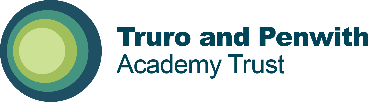 Primary School Self-Evaluation Summary 2018 19SEF SUPPORTING EVIDENCEPlease note: this summary should not exceed a maximum of 4 sidesSCHOOL BlackwaterHEADTEACHERChris WilsonDATE: September 2018SECTIONSSUMMARY EVALUATIONSUMMARY EVALUATIONSUMMARY EVALUATIONSUMMARY EVALUATIONSUMMARY EVALUATIONSUMMARY EVALUATIONSUMMARY EVALUATIONSUMMARY EVALUATIONSCHOOL CONTEXTBlackwater is a good school which had an OFSTED inspection on 10/01/18. We have an invigorated and excellent teaching staff including a new, full time teacher in upper KS2 and a new NQT who works part-time in EYFS. One teacher was recognised as a Local Leader of Education in the summer term. We are very well-resourced with high quality teaching assistants. 4 staff members left school at the end of Summer term, 2 teachers and 2 teaching assistants. There are 16 class based staff, a full time secretary and 0.6 FTE Head teacher. We also employ 2 Play Therapists, FTE 0.3.The head teacher works as Primary Executive Lead (PEL) 0.2 FTE for the Truro hub within TPAT, 0.2 FTE as Executive Head of Kennall Vale Primary School and is also a local leader of education (LLE).We are over capacity (119 pupils including Nursery) and the village we serve is expanding rapidly. The school is average for Cornwall in terms of size, PP, FSM, IDACI, but is significantly boy heavy (65%).Progress and attainment data for 17 / 18 was a very significant and positive improvement from the previous year, particularly at the end of KS2. All comparable KS2 data was above national average apart from GPS at Greater Depth. Writing at the end of KS1 is a cause of concern and is a clear focus for our SDP and English Action PlanAttendance is an area of increasing concern. For the second time in 8 years, we have employed an Educational Welfare officer via the Local Authority who is working with families whose attendance is of concern.Attendance 2017 / 18:Finances are stable with a predicted deficit for 17 18 at £6957 and reserves at circa £30k. Staff sickness and a resignation which was covered by supply agency account for the overspend in 17 18.Blackwater is a good school which had an OFSTED inspection on 10/01/18. We have an invigorated and excellent teaching staff including a new, full time teacher in upper KS2 and a new NQT who works part-time in EYFS. One teacher was recognised as a Local Leader of Education in the summer term. We are very well-resourced with high quality teaching assistants. 4 staff members left school at the end of Summer term, 2 teachers and 2 teaching assistants. There are 16 class based staff, a full time secretary and 0.6 FTE Head teacher. We also employ 2 Play Therapists, FTE 0.3.The head teacher works as Primary Executive Lead (PEL) 0.2 FTE for the Truro hub within TPAT, 0.2 FTE as Executive Head of Kennall Vale Primary School and is also a local leader of education (LLE).We are over capacity (119 pupils including Nursery) and the village we serve is expanding rapidly. The school is average for Cornwall in terms of size, PP, FSM, IDACI, but is significantly boy heavy (65%).Progress and attainment data for 17 / 18 was a very significant and positive improvement from the previous year, particularly at the end of KS2. All comparable KS2 data was above national average apart from GPS at Greater Depth. Writing at the end of KS1 is a cause of concern and is a clear focus for our SDP and English Action PlanAttendance is an area of increasing concern. For the second time in 8 years, we have employed an Educational Welfare officer via the Local Authority who is working with families whose attendance is of concern.Attendance 2017 / 18:Finances are stable with a predicted deficit for 17 18 at £6957 and reserves at circa £30k. Staff sickness and a resignation which was covered by supply agency account for the overspend in 17 18.Blackwater is a good school which had an OFSTED inspection on 10/01/18. We have an invigorated and excellent teaching staff including a new, full time teacher in upper KS2 and a new NQT who works part-time in EYFS. One teacher was recognised as a Local Leader of Education in the summer term. We are very well-resourced with high quality teaching assistants. 4 staff members left school at the end of Summer term, 2 teachers and 2 teaching assistants. There are 16 class based staff, a full time secretary and 0.6 FTE Head teacher. We also employ 2 Play Therapists, FTE 0.3.The head teacher works as Primary Executive Lead (PEL) 0.2 FTE for the Truro hub within TPAT, 0.2 FTE as Executive Head of Kennall Vale Primary School and is also a local leader of education (LLE).We are over capacity (119 pupils including Nursery) and the village we serve is expanding rapidly. The school is average for Cornwall in terms of size, PP, FSM, IDACI, but is significantly boy heavy (65%).Progress and attainment data for 17 / 18 was a very significant and positive improvement from the previous year, particularly at the end of KS2. All comparable KS2 data was above national average apart from GPS at Greater Depth. Writing at the end of KS1 is a cause of concern and is a clear focus for our SDP and English Action PlanAttendance is an area of increasing concern. For the second time in 8 years, we have employed an Educational Welfare officer via the Local Authority who is working with families whose attendance is of concern.Attendance 2017 / 18:Finances are stable with a predicted deficit for 17 18 at £6957 and reserves at circa £30k. Staff sickness and a resignation which was covered by supply agency account for the overspend in 17 18.Blackwater is a good school which had an OFSTED inspection on 10/01/18. We have an invigorated and excellent teaching staff including a new, full time teacher in upper KS2 and a new NQT who works part-time in EYFS. One teacher was recognised as a Local Leader of Education in the summer term. We are very well-resourced with high quality teaching assistants. 4 staff members left school at the end of Summer term, 2 teachers and 2 teaching assistants. There are 16 class based staff, a full time secretary and 0.6 FTE Head teacher. We also employ 2 Play Therapists, FTE 0.3.The head teacher works as Primary Executive Lead (PEL) 0.2 FTE for the Truro hub within TPAT, 0.2 FTE as Executive Head of Kennall Vale Primary School and is also a local leader of education (LLE).We are over capacity (119 pupils including Nursery) and the village we serve is expanding rapidly. The school is average for Cornwall in terms of size, PP, FSM, IDACI, but is significantly boy heavy (65%).Progress and attainment data for 17 / 18 was a very significant and positive improvement from the previous year, particularly at the end of KS2. All comparable KS2 data was above national average apart from GPS at Greater Depth. Writing at the end of KS1 is a cause of concern and is a clear focus for our SDP and English Action PlanAttendance is an area of increasing concern. For the second time in 8 years, we have employed an Educational Welfare officer via the Local Authority who is working with families whose attendance is of concern.Attendance 2017 / 18:Finances are stable with a predicted deficit for 17 18 at £6957 and reserves at circa £30k. Staff sickness and a resignation which was covered by supply agency account for the overspend in 17 18.Blackwater is a good school which had an OFSTED inspection on 10/01/18. We have an invigorated and excellent teaching staff including a new, full time teacher in upper KS2 and a new NQT who works part-time in EYFS. One teacher was recognised as a Local Leader of Education in the summer term. We are very well-resourced with high quality teaching assistants. 4 staff members left school at the end of Summer term, 2 teachers and 2 teaching assistants. There are 16 class based staff, a full time secretary and 0.6 FTE Head teacher. We also employ 2 Play Therapists, FTE 0.3.The head teacher works as Primary Executive Lead (PEL) 0.2 FTE for the Truro hub within TPAT, 0.2 FTE as Executive Head of Kennall Vale Primary School and is also a local leader of education (LLE).We are over capacity (119 pupils including Nursery) and the village we serve is expanding rapidly. The school is average for Cornwall in terms of size, PP, FSM, IDACI, but is significantly boy heavy (65%).Progress and attainment data for 17 / 18 was a very significant and positive improvement from the previous year, particularly at the end of KS2. All comparable KS2 data was above national average apart from GPS at Greater Depth. Writing at the end of KS1 is a cause of concern and is a clear focus for our SDP and English Action PlanAttendance is an area of increasing concern. For the second time in 8 years, we have employed an Educational Welfare officer via the Local Authority who is working with families whose attendance is of concern.Attendance 2017 / 18:Finances are stable with a predicted deficit for 17 18 at £6957 and reserves at circa £30k. Staff sickness and a resignation which was covered by supply agency account for the overspend in 17 18.Blackwater is a good school which had an OFSTED inspection on 10/01/18. We have an invigorated and excellent teaching staff including a new, full time teacher in upper KS2 and a new NQT who works part-time in EYFS. One teacher was recognised as a Local Leader of Education in the summer term. We are very well-resourced with high quality teaching assistants. 4 staff members left school at the end of Summer term, 2 teachers and 2 teaching assistants. There are 16 class based staff, a full time secretary and 0.6 FTE Head teacher. We also employ 2 Play Therapists, FTE 0.3.The head teacher works as Primary Executive Lead (PEL) 0.2 FTE for the Truro hub within TPAT, 0.2 FTE as Executive Head of Kennall Vale Primary School and is also a local leader of education (LLE).We are over capacity (119 pupils including Nursery) and the village we serve is expanding rapidly. The school is average for Cornwall in terms of size, PP, FSM, IDACI, but is significantly boy heavy (65%).Progress and attainment data for 17 / 18 was a very significant and positive improvement from the previous year, particularly at the end of KS2. All comparable KS2 data was above national average apart from GPS at Greater Depth. Writing at the end of KS1 is a cause of concern and is a clear focus for our SDP and English Action PlanAttendance is an area of increasing concern. For the second time in 8 years, we have employed an Educational Welfare officer via the Local Authority who is working with families whose attendance is of concern.Attendance 2017 / 18:Finances are stable with a predicted deficit for 17 18 at £6957 and reserves at circa £30k. Staff sickness and a resignation which was covered by supply agency account for the overspend in 17 18.Blackwater is a good school which had an OFSTED inspection on 10/01/18. We have an invigorated and excellent teaching staff including a new, full time teacher in upper KS2 and a new NQT who works part-time in EYFS. One teacher was recognised as a Local Leader of Education in the summer term. We are very well-resourced with high quality teaching assistants. 4 staff members left school at the end of Summer term, 2 teachers and 2 teaching assistants. There are 16 class based staff, a full time secretary and 0.6 FTE Head teacher. We also employ 2 Play Therapists, FTE 0.3.The head teacher works as Primary Executive Lead (PEL) 0.2 FTE for the Truro hub within TPAT, 0.2 FTE as Executive Head of Kennall Vale Primary School and is also a local leader of education (LLE).We are over capacity (119 pupils including Nursery) and the village we serve is expanding rapidly. The school is average for Cornwall in terms of size, PP, FSM, IDACI, but is significantly boy heavy (65%).Progress and attainment data for 17 / 18 was a very significant and positive improvement from the previous year, particularly at the end of KS2. All comparable KS2 data was above national average apart from GPS at Greater Depth. Writing at the end of KS1 is a cause of concern and is a clear focus for our SDP and English Action PlanAttendance is an area of increasing concern. For the second time in 8 years, we have employed an Educational Welfare officer via the Local Authority who is working with families whose attendance is of concern.Attendance 2017 / 18:Finances are stable with a predicted deficit for 17 18 at £6957 and reserves at circa £30k. Staff sickness and a resignation which was covered by supply agency account for the overspend in 17 18.Blackwater is a good school which had an OFSTED inspection on 10/01/18. We have an invigorated and excellent teaching staff including a new, full time teacher in upper KS2 and a new NQT who works part-time in EYFS. One teacher was recognised as a Local Leader of Education in the summer term. We are very well-resourced with high quality teaching assistants. 4 staff members left school at the end of Summer term, 2 teachers and 2 teaching assistants. There are 16 class based staff, a full time secretary and 0.6 FTE Head teacher. We also employ 2 Play Therapists, FTE 0.3.The head teacher works as Primary Executive Lead (PEL) 0.2 FTE for the Truro hub within TPAT, 0.2 FTE as Executive Head of Kennall Vale Primary School and is also a local leader of education (LLE).We are over capacity (119 pupils including Nursery) and the village we serve is expanding rapidly. The school is average for Cornwall in terms of size, PP, FSM, IDACI, but is significantly boy heavy (65%).Progress and attainment data for 17 / 18 was a very significant and positive improvement from the previous year, particularly at the end of KS2. All comparable KS2 data was above national average apart from GPS at Greater Depth. Writing at the end of KS1 is a cause of concern and is a clear focus for our SDP and English Action PlanAttendance is an area of increasing concern. For the second time in 8 years, we have employed an Educational Welfare officer via the Local Authority who is working with families whose attendance is of concern.Attendance 2017 / 18:Finances are stable with a predicted deficit for 17 18 at £6957 and reserves at circa £30k. Staff sickness and a resignation which was covered by supply agency account for the overspend in 17 18.PREVIOUS INSPECTION KEY ISSUESAreas for development  identified at the previous Ofsted  inspectionKey Issue                              DateGradeDateGrade10/01/18GoodProgressProgressProgressProgressPREVIOUS INSPECTION KEY ISSUESAreas for development  identified at the previous Ofsted  inspectionthe quality of writing in subjects across the curriculum matches the quality seen in pupils’ English workbooksthe quality of writing in subjects across the curriculum matches the quality seen in pupils’ English workbooksthe quality of writing in subjects across the curriculum matches the quality seen in pupils’ English workbooksthe quality of writing in subjects across the curriculum matches the quality seen in pupils’ English workbooksGood – will be a focus of LGB visits in 18 / 19Good – will be a focus of LGB visits in 18 / 19Good – will be a focus of LGB visits in 18 / 19Good – will be a focus of LGB visits in 18 / 19PREVIOUS INSPECTION KEY ISSUESAreas for development  identified at the previous Ofsted  inspectionleaders refine their monitoring systems to enable them to rapidly identify, and address, gaps in the attendance of groups and individualsleaders refine their monitoring systems to enable them to rapidly identify, and address, gaps in the attendance of groups and individualsleaders refine their monitoring systems to enable them to rapidly identify, and address, gaps in the attendance of groups and individualsleaders refine their monitoring systems to enable them to rapidly identify, and address, gaps in the attendance of groups and individualsLimited – attendance remains 94.xxLimited – attendance remains 94.xxLimited – attendance remains 94.xxLimited – attendance remains 94.xxinformation on the school’s website complies with requirements and gives parents an accurate view of the school’s work to safeguard pupils.information on the school’s website complies with requirements and gives parents an accurate view of the school’s work to safeguard pupils.information on the school’s website complies with requirements and gives parents an accurate view of the school’s work to safeguard pupils.information on the school’s website complies with requirements and gives parents an accurate view of the school’s work to safeguard pupils.Website compliantWebsite compliantWebsite compliantWebsite compliantOVERALL EFFECTIVENESS   OVERALL EFFECTIVENESS   OVERALL EFFECTIVENESS   OVERALL EFFECTIVENESS   OVERALL EFFECTIVENESS   OVERALL EFFECTIVENESS   OVERALL EFFECTIVENESS   Grade2EFFECTIVENESS OF LEADERSHIP AND MANAGEMENTHow leadership & governors pursue excellence – inc. leadership of teaching, effective management and governance & its impact on culture of the school.SCHOOL Grade: 2StrengthsStrengthsStrengthsStrengthsAreas for DevelopmentAreas for DevelopmentAreas for DevelopmentAreas for DevelopmentEFFECTIVENESS OF LEADERSHIP AND MANAGEMENTHow leadership & governors pursue excellence – inc. leadership of teaching, effective management and governance & its impact on culture of the school.SCHOOL Grade: 2Streamlined LGBRe-vamped SMT12 governor visits per year plus 3 SHIP days in tandem with PM and appropriate, targeted CPD ensure high quality teaching and learningStreamlined LGBRe-vamped SMT12 governor visits per year plus 3 SHIP days in tandem with PM and appropriate, targeted CPD ensure high quality teaching and learningStreamlined LGBRe-vamped SMT12 governor visits per year plus 3 SHIP days in tandem with PM and appropriate, targeted CPD ensure high quality teaching and learningStreamlined LGBRe-vamped SMT12 governor visits per year plus 3 SHIP days in tandem with PM and appropriate, targeted CPD ensure high quality teaching and learningEFFECTIVENESS OF LEADERSHIP AND MANAGEMENTHow leadership & governors pursue excellence – inc. leadership of teaching, effective management and governance & its impact on culture of the school.SCHOOL Grade: 2Excellent and invigorated teaching staff with 2 resignations, 2 appointments and an existing teacher becoming an LLE (Local Leader of Education)Excellent and invigorated teaching staff with 2 resignations, 2 appointments and an existing teacher becoming an LLE (Local Leader of Education)Excellent and invigorated teaching staff with 2 resignations, 2 appointments and an existing teacher becoming an LLE (Local Leader of Education)Excellent and invigorated teaching staff with 2 resignations, 2 appointments and an existing teacher becoming an LLE (Local Leader of Education)EFFECTIVENESS OF LEADERSHIP AND MANAGEMENTHow leadership & governors pursue excellence – inc. leadership of teaching, effective management and governance & its impact on culture of the school.SCHOOL Grade: 2HT Primary Executive lead, Executive Head Teacher at Kennall Vale and Local Leader of EducationHT Primary Executive lead, Executive Head Teacher at Kennall Vale and Local Leader of EducationHT Primary Executive lead, Executive Head Teacher at Kennall Vale and Local Leader of EducationHT Primary Executive lead, Executive Head Teacher at Kennall Vale and Local Leader of EducationTEACHING, LEARNING AND ASSESSMENTTriangulation of quality of T & L, learning environment, pupils work,Marking, assessment & feedbackSCHOOL Grade: 2StrengthsStrengthsGradeGrade2Areas  for DevelopmentAreas  for DevelopmentAreas  for DevelopmentTEACHING, LEARNING AND ASSESSMENTTriangulation of quality of T & L, learning environment, pupils work,Marking, assessment & feedbackSCHOOL Grade: 2TEACHING, LEARNING AND ASSESSMENTTriangulation of quality of T & L, learning environment, pupils work,Marking, assessment & feedbackSCHOOL Grade: 2TEACHING, LEARNING AND ASSESSMENTTriangulation of quality of T & L, learning environment, pupils work,Marking, assessment & feedbackSCHOOL Grade: 2PERSONAL DEVELOPMENT, BEHAVIOUR AND WELFAREIncluding behaviour in the school, attitudes to learning, attendance, safety, culture of school promotes all aspects of pupils’ welfare, PREVENT & SMSCSCHOOL Grade: 2StrengthsStrengthsGradeGrade2Areas for DevelopmentAreas for DevelopmentAreas for DevelopmentPERSONAL DEVELOPMENT, BEHAVIOUR AND WELFAREIncluding behaviour in the school, attitudes to learning, attendance, safety, culture of school promotes all aspects of pupils’ welfare, PREVENT & SMSCSCHOOL Grade: 2Culture of safeguarding improved by adoption of electronic CPOMS Safeguarding SystemCulture of safeguarding improved by adoption of electronic CPOMS Safeguarding SystemCulture of safeguarding improved by adoption of electronic CPOMS Safeguarding SystemCulture of safeguarding improved by adoption of electronic CPOMS Safeguarding SystemAttendance Attendance Attendance Attendance PERSONAL DEVELOPMENT, BEHAVIOUR AND WELFAREIncluding behaviour in the school, attitudes to learning, attendance, safety, culture of school promotes all aspects of pupils’ welfare, PREVENT & SMSCSCHOOL Grade: 2RAISE Blackwater – our take on British values:Resilient	            Respect	Achieve	                       AspireIndependent	            Individual	Standards		SensitiveEnriching		ExperimentalRAISE Blackwater – our take on British values:Resilient	            Respect	Achieve	                       AspireIndependent	            Individual	Standards		SensitiveEnriching		ExperimentalRAISE Blackwater – our take on British values:Resilient	            Respect	Achieve	                       AspireIndependent	            Individual	Standards		SensitiveEnriching		ExperimentalRAISE Blackwater – our take on British values:Resilient	            Respect	Achieve	                       AspireIndependent	            Individual	Standards		SensitiveEnriching		ExperimentalSchool and TPAT need an effective policy to reduce term time holidaysSchool and TPAT need an effective policy to reduce term time holidaysSchool and TPAT need an effective policy to reduce term time holidaysSchool and TPAT need an effective policy to reduce term time holidaysPERSONAL DEVELOPMENT, BEHAVIOUR AND WELFAREIncluding behaviour in the school, attitudes to learning, attendance, safety, culture of school promotes all aspects of pupils’ welfare, PREVENT & SMSCSCHOOL Grade: 2OUTCOMES	Attainment & progress for individuals, different groups, particularly SEND pupils.–  Quality of pupils ‘work,  Current progress and progress over last three years.SCHOOL Grade: 2StrengthsStrengthsGradeGrade2Areas for DevelopmentAreas for DevelopmentAreas for DevelopmentOUTCOMES	Attainment & progress for individuals, different groups, particularly SEND pupils.–  Quality of pupils ‘work,  Current progress and progress over last three years.SCHOOL Grade: 2Very significant improvement in all areas at end of KS2Very significant improvement in all areas at end of KS2Very significant improvement in all areas at end of KS2Very significant improvement in all areas at end of KS2Writing at KS1Writing at KS1Writing at KS1Writing at KS1OUTCOMES	Attainment & progress for individuals, different groups, particularly SEND pupils.–  Quality of pupils ‘work,  Current progress and progress over last three years.SCHOOL Grade: 2Positive progress in all areas at KS2Positive progress in all areas at KS2Positive progress in all areas at KS2Positive progress in all areas at KS2Writing for PP children at end of KS2Writing for PP children at end of KS2Writing for PP children at end of KS2Writing for PP children at end of KS2OUTCOMES	Attainment & progress for individuals, different groups, particularly SEND pupils.–  Quality of pupils ‘work,  Current progress and progress over last three years.SCHOOL Grade: 2Significant improvement in maths at KS1Significant improvement in maths at KS1Significant improvement in maths at KS1Significant improvement in maths at KS1OUTCOMES	Attainment & progress for individuals, different groups, particularly SEND pupils.–  Quality of pupils ‘work,  Current progress and progress over last three years.SCHOOL Grade: 2EARLY YEARS PROVISIONHow well children achieveHow well the provision contributes to children’s physical and emotional health, safety and well-being, including SMSC. Quality of leadershipSCHOOL Grade: 1StrengthsStrengthsGradeGrade1Areas for DevelopmentAreas for DevelopmentAreas for DevelopmentEARLY YEARS PROVISIONHow well children achieveHow well the provision contributes to children’s physical and emotional health, safety and well-being, including SMSC. Quality of leadershipSCHOOL Grade: 1Outstanding provision is used as model setting by TPAT and LA with other schools sent to observe practiceOutstanding provision is used as model setting by TPAT and LA with other schools sent to observe practiceOutstanding provision is used as model setting by TPAT and LA with other schools sent to observe practiceOutstanding provision is used as model setting by TPAT and LA with other schools sent to observe practiceEARLY YEARS PROVISIONHow well children achieveHow well the provision contributes to children’s physical and emotional health, safety and well-being, including SMSC. Quality of leadershipSCHOOL Grade: 1Good use of Tapestry by all EYFS staff as a record for parents and resource to focus learningGood use of Tapestry by all EYFS staff as a record for parents and resource to focus learningGood use of Tapestry by all EYFS staff as a record for parents and resource to focus learningGood use of Tapestry by all EYFS staff as a record for parents and resource to focus learningEARLY YEARS PROVISIONHow well children achieveHow well the provision contributes to children’s physical and emotional health, safety and well-being, including SMSC. Quality of leadershipSCHOOL Grade: 1SCHOOL BlackwaterHEADTEACHERChris WilsonDATE: September 2018THE CURRICULUMTHE CURRICULUMTHE CURRICULUMTHE CURRICULUMENGLISHQuality & Standards:Evaluation of the development of core language & literacy skills, presentation & current year progressENGLISHQuality & Standards:Evaluation of the development of core language & literacy skills, presentation & current year progressStrengthsAreas for DevelopmentENGLISHQuality & Standards:Evaluation of the development of core language & literacy skills, presentation & current year progressENGLISHQuality & Standards:Evaluation of the development of core language & literacy skills, presentation & current year progressOutstanding subject leader who is an LLEWriting at KS1 for all pupils and at end of KS2 for Pupil Premium childrenENGLISHQuality & Standards:Evaluation of the development of core language & literacy skills, presentation & current year progressENGLISHQuality & Standards:Evaluation of the development of core language & literacy skills, presentation & current year progressKS1 attainment data and KS2 progress and attainment data in 2018 for ReadingPhonics scheme is not working for all children, particularly boysMATHSQuality & standards:Evaluation of the development of core numeracy skills, mastery, presentation, current year progressMATHSQuality & standards:Evaluation of the development of core numeracy skills, mastery, presentation, current year progressStrengthsAreas for DevelopmentMATHSQuality & standards:Evaluation of the development of core numeracy skills, mastery, presentation, current year progressMATHSQuality & standards:Evaluation of the development of core numeracy skills, mastery, presentation, current year progressKS1 attainment data and KS2 progress and attainment data in 2018Continue to embed mastery curriculumMATHSQuality & standards:Evaluation of the development of core numeracy skills, mastery, presentation, current year progressMATHSQuality & standards:Evaluation of the development of core numeracy skills, mastery, presentation, current year progressOutstanding subject leader who has worked with other agencies to embed masterySCIENCEEvaluation of the development of core Standards and quality of provisionSCIENCEEvaluation of the development of core Standards and quality of provisionStrengthsAreas for DevelopmentSCIENCEEvaluation of the development of core Standards and quality of provisionSCIENCEEvaluation of the development of core Standards and quality of provisionConsistently high teacher assessments at KS1 and KS2Greater parental involvement in science – see FLY days in SDPSCIENCEEvaluation of the development of core Standards and quality of provisionSCIENCEEvaluation of the development of core Standards and quality of provisionNewly appointed, dynamic subject leader with a passion for the subject More opportunities for pupils to conduct practical and investigative science using class science workshopsCURRICULUMQuality of overall curriculum provision, particularly for non-core subjects, extra-curricular opportunities etc.CURRICULUMQuality of overall curriculum provision, particularly for non-core subjects, extra-curricular opportunities etc.StrengthsAreas for DevelopmentCURRICULUMQuality of overall curriculum provision, particularly for non-core subjects, extra-curricular opportunities etc.CURRICULUMQuality of overall curriculum provision, particularly for non-core subjects, extra-curricular opportunities etc.Innovative and unique new Blackwater curriculumUse of target tracker to monitor progress in non-core subjectsCURRICULUMQuality of overall curriculum provision, particularly for non-core subjects, extra-curricular opportunities etc.CURRICULUMQuality of overall curriculum provision, particularly for non-core subjects, extra-curricular opportunities etc.Trial of REAL PEthe quality of writing in subjects across the curriculum matches the quality seen in pupils’ English workbooksPUPIL GROUPSPUPIL GROUPSPUPIL GROUPSPUPIL GROUPSSIGNIFICANT GROUPSHow the school is addressing any under performancePP / FSMPP – strong support with 1 learning assistant working with PP at 0.9 FTE having 1:1 input DAILY in reading. Dedicated 0.1 FTE teacher to work with KS2 PP children in writingPP – strong support with 1 learning assistant working with PP at 0.9 FTE having 1:1 input DAILY in reading. Dedicated 0.1 FTE teacher to work with KS2 PP children in writingSIGNIFICANT GROUPSHow the school is addressing any under performanceSEND2 children with EHC, one with full time 1:1 support, and one with 2:1 support and external provision.9 children on SEN register including 2 with EHC. 2 children with EHC, one with full time 1:1 support, and one with 2:1 support and external provision.9 children on SEN register including 2 with EHC. SIGNIFICANT GROUPSHow the school is addressing any under performanceWeak attendersEWO – limited impact EWO – limited impact SIGNIFICANT GROUPSHow the school is addressing any under performanceMore ableWriters block workshops had a significant impact overall and helped to improve Greater Depth in Reading, Writing and Maths combined at end of KS2 from 0% in 2017 to 19% in 2018 (National Average of 10%)Writers block workshops had a significant impact overall and helped to improve Greater Depth in Reading, Writing and Maths combined at end of KS2 from 0% in 2017 to 19% in 2018 (National Average of 10%)TravellerSmall, but significant group which has had underperformed previously and is likely to again in current KS1 and KS2 SATS – will need analysis and input into SDPSmall, but significant group which has had underperformed previously and is likely to again in current KS1 and KS2 SATS – will need analysis and input into SDPSTAKEHOLDER  FEEDBACKTo support judgements – from pupils, parents and wider communitySTAKEHOLDER  FEEDBACKTo support judgements – from pupils, parents and wider communityWhat we do wellWhat we could improveSTAKEHOLDER  FEEDBACKTo support judgements – from pupils, parents and wider communitySTAKEHOLDER  FEEDBACKTo support judgements – from pupils, parents and wider communitySTAKEHOLDER  FEEDBACKTo support judgements – from pupils, parents and wider communitySTAKEHOLDER  FEEDBACKTo support judgements – from pupils, parents and wider communityPRIORITIES FOR WHOLE SCHOOL DEVELOPMENT 18/19Key priorities identified through school performance review & evaluation.                 PRIORITIES FOR WHOLE SCHOOL DEVELOPMENT 18/19Key priorities identified through school performance review & evaluation.                 1. KS1 to end KS2 Progress to increase in all areas 2. KS1 to end KS2 Progress for pupil premium in writing to increase 3. Writing at end of KS1 to improve 4. GLD at end of EYFS to improve1. KS1 to end KS2 Progress to increase in all areas 2. KS1 to end KS2 Progress for pupil premium in writing to increase 3. Writing at end of KS1 to improve 4. GLD at end of EYFS to improvePRIORITIES FOR WHOLE SCHOOL DEVELOPMENT 18/19Key priorities identified through school performance review & evaluation.                 PRIORITIES FOR WHOLE SCHOOL DEVELOPMENT 18/19Key priorities identified through school performance review & evaluation.                 1. Evidence based research underpins all curriculum / timetable design and coupled with local knowledge informs deployment of resources including staff2. School has trialled and successfully implemented concept of REAL PE which informs TPAT wide PE planning3. Parents express clearly that they are informed about all aspects of school life and involved in their children’s learningSMT reflects make up of all staff1. Evidence based research underpins all curriculum / timetable design and coupled with local knowledge informs deployment of resources including staff2. School has trialled and successfully implemented concept of REAL PE which informs TPAT wide PE planning3. Parents express clearly that they are informed about all aspects of school life and involved in their children’s learningSMT reflects make up of all staffPRIORITIES FOR WHOLE SCHOOL DEVELOPMENT 18/19Key priorities identified through school performance review & evaluation.                 PRIORITIES FOR WHOLE SCHOOL DEVELOPMENT 18/19Key priorities identified through school performance review & evaluation.                 1. Unique curriculum meets needs and builds on interests of all learners2. Children write for a purpose3. Re-vamped approach to reading inspires love of reading in our most reluctant readers4. Continue to embed and improve Blackwater approach to Mastery1. Unique curriculum meets needs and builds on interests of all learners2. Children write for a purpose3. Re-vamped approach to reading inspires love of reading in our most reluctant readers4. Continue to embed and improve Blackwater approach to MasteryPRIORITIES FOR WHOLE SCHOOL DEVELOPMENT 18/19Key priorities identified through school performance review & evaluation.                 PRIORITIES FOR WHOLE SCHOOL DEVELOPMENT 18/19Key priorities identified through school performance review & evaluation.                 1. Attendance improves and is at least 96%2. Recording, storing and using information from all behaviour and safeguarding incidents is secure, efficient and can be accessed by all appropriate staff quickly and securely.3. Lunchtimes are enjoyed by all children4. Behaviour at transition times and break times is consistently good and number of children1. Attendance improves and is at least 96%2. Recording, storing and using information from all behaviour and safeguarding incidents is secure, efficient and can be accessed by all appropriate staff quickly and securely.3. Lunchtimes are enjoyed by all children4. Behaviour at transition times and break times is consistently good and number of childrenCONTINUING PROFESSIONAL DEVELOPMENT Key whole school / phase priorities. Detail any upcoming training + highlight impact of recent trainingCONTINUING PROFESSIONAL DEVELOPMENT Key whole school / phase priorities. Detail any upcoming training + highlight impact of recent trainingMastery CPD has had a very positive impact – see KS1 and KS2 data18 / 19CPOMSFirst AidScienceContinued work with Maths Hub and Maths SSIFMastery CPD has had a very positive impact – see KS1 and KS2 data18 / 19CPOMSFirst AidScienceContinued work with Maths Hub and Maths SSIFSUPPORT PROVIDED TO OTHER SCHOOLS How the school is collaborating with others and taking a lead on school improvement prioritiesSUPPORT PROVIDED TO OTHER SCHOOLS How the school is collaborating with others and taking a lead on school improvement prioritiesHT is Primary Executive Lead to TPAT (0.2 FTE) and supports TMS, Chacewater, Mithian, Perranporth and Kehelland HT is Executive Head Teacher at Kennall ValeLiteracy leader is also TPAT literacy hub leadLiteracy leader is LLEEYFS lead is also TPAT hub leadHT is Primary Executive Lead to TPAT (0.2 FTE) and supports TMS, Chacewater, Mithian, Perranporth and Kehelland HT is Executive Head Teacher at Kennall ValeLiteracy leader is also TPAT literacy hub leadLiteracy leader is LLEEYFS lead is also TPAT hub lead